桃禧航空城大飯店股份有限公司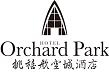 實習申請表填表日期：              實習期間：　年　月　日～　年　月　日＊申請人逐一詳細填寫表格資料，並保證所寫資料屬實，倘有虛報願接受解僱處分。申請人簽名：ˍˍˍˍˍˍˍˍˍˍˍ　　　　日　期：ˍˍˍˍˍˍˍˍˍ面試者簽名(1): ˍˍˍˍˍˍ面試者簽名(2): ˍˍˍˍˍˍ面試者簽名(3): ˍˍˍˍˍ 擬定錄取實習生敍薪如下，呈請 鑒核。2012/11/01一版中文姓名：　　　　　　  英文姓名：                 年齡：中文姓名：　　　　　　  英文姓名：                 年齡：中文姓名：　　　　　　  英文姓名：                 年齡：中文姓名：　　　　　　  英文姓名：                 年齡：中文姓名：　　　　　　  英文姓名：                 年齡：中文姓名：　　　　　　  英文姓名：                 年齡：中文姓名：　　　　　　  英文姓名：                 年齡：中文姓名：　　　　　　  英文姓名：                 年齡：中文姓名：　　　　　　  英文姓名：                 年齡：中文姓名：　　　　　　  英文姓名：                 年齡：中文姓名：　　　　　　  英文姓名：                 年齡：中文姓名：　　　　　　  英文姓名：                 年齡：中文姓名：　　　　　　  英文姓名：                 年齡：中文姓名：　　　　　　  英文姓名：                 年齡：中文姓名：　　　　　　  英文姓名：                 年齡：中文姓名：　　　　　　  英文姓名：                 年齡：中文姓名：　　　　　　  英文姓名：                 年齡：中文姓名：　　　　　　  英文姓名：                 年齡：中文姓名：　　　　　　  英文姓名：                 年齡：中文姓名：　　　　　　  英文姓名：                 年齡：中文姓名：　　　　　　  英文姓名：                 年齡：身分證號碼： 　　　　　 出生年月日：　　　　      血型：身分證號碼： 　　　　　 出生年月日：　　　　      血型：身分證號碼： 　　　　　 出生年月日：　　　　      血型：身分證號碼： 　　　　　 出生年月日：　　　　      血型：身分證號碼： 　　　　　 出生年月日：　　　　      血型：身分證號碼： 　　　　　 出生年月日：　　　　      血型：身分證號碼： 　　　　　 出生年月日：　　　　      血型：身分證號碼： 　　　　　 出生年月日：　　　　      血型：身分證號碼： 　　　　　 出生年月日：　　　　      血型：身分證號碼： 　　　　　 出生年月日：　　　　      血型：身分證號碼： 　　　　　 出生年月日：　　　　      血型：身分證號碼： 　　　　　 出生年月日：　　　　      血型：身分證號碼： 　　　　　 出生年月日：　　　　      血型：身分證號碼： 　　　　　 出生年月日：　　　　      血型：身分證號碼： 　　　　　 出生年月日：　　　　      血型：身分證號碼： 　　　　　 出生年月日：　　　　      血型：身分證號碼： 　　　　　 出生年月日：　　　　      血型：身分證號碼： 　　　　　 出生年月日：　　　　      血型：身分證號碼： 　　　　　 出生年月日：　　　　      血型：身分證號碼： 　　　　　 出生年月日：　　　　      血型：身分證號碼： 　　　　　 出生年月日：　　　　      血型：身高／體重：　　　cm／　　kg   性別：         籍貫：台灣省            縣 / 市身高／體重：　　　cm／　　kg   性別：         籍貫：台灣省            縣 / 市身高／體重：　　　cm／　　kg   性別：         籍貫：台灣省            縣 / 市身高／體重：　　　cm／　　kg   性別：         籍貫：台灣省            縣 / 市身高／體重：　　　cm／　　kg   性別：         籍貫：台灣省            縣 / 市身高／體重：　　　cm／　　kg   性別：         籍貫：台灣省            縣 / 市身高／體重：　　　cm／　　kg   性別：         籍貫：台灣省            縣 / 市身高／體重：　　　cm／　　kg   性別：         籍貫：台灣省            縣 / 市身高／體重：　　　cm／　　kg   性別：         籍貫：台灣省            縣 / 市身高／體重：　　　cm／　　kg   性別：         籍貫：台灣省            縣 / 市身高／體重：　　　cm／　　kg   性別：         籍貫：台灣省            縣 / 市身高／體重：　　　cm／　　kg   性別：         籍貫：台灣省            縣 / 市身高／體重：　　　cm／　　kg   性別：         籍貫：台灣省            縣 / 市身高／體重：　　　cm／　　kg   性別：         籍貫：台灣省            縣 / 市身高／體重：　　　cm／　　kg   性別：         籍貫：台灣省            縣 / 市身高／體重：　　　cm／　　kg   性別：         籍貫：台灣省            縣 / 市身高／體重：　　　cm／　　kg   性別：         籍貫：台灣省            縣 / 市身高／體重：　　　cm／　　kg   性別：         籍貫：台灣省            縣 / 市身高／體重：　　　cm／　　kg   性別：         籍貫：台灣省            縣 / 市身高／體重：　　　cm／　　kg   性別：         籍貫：台灣省            縣 / 市身高／體重：　　　cm／　　kg   性別：         籍貫：台灣省            縣 / 市戶籍地址：戶籍地址：戶籍地址：戶籍地址：戶籍地址：戶籍地址：戶籍地址：戶籍地址：戶籍地址：戶籍地址：戶籍地址：戶籍地址：戶籍地址：戶籍地址：戶籍地址：戶籍地址：戶籍地址：戶籍地址：戶籍地址：戶籍地址：戶籍地址：通訊地址：通訊地址：通訊地址：通訊地址：通訊地址：通訊地址：通訊地址：通訊地址：通訊地址：通訊地址：通訊地址：通訊地址：通訊地址：通訊地址：通訊地址：通訊地址：通訊地址：通訊地址：通訊地址：通訊地址：通訊地址：電話（家）：　　　　　 　　戶籍電話：    　　　  　　行動電話：電話（家）：　　　　　 　　戶籍電話：    　　　  　　行動電話：電話（家）：　　　　　 　　戶籍電話：    　　　  　　行動電話：電話（家）：　　　　　 　　戶籍電話：    　　　  　　行動電話：電話（家）：　　　　　 　　戶籍電話：    　　　  　　行動電話：電話（家）：　　　　　 　　戶籍電話：    　　　  　　行動電話：電話（家）：　　　　　 　　戶籍電話：    　　　  　　行動電話：電話（家）：　　　　　 　　戶籍電話：    　　　  　　行動電話：電話（家）：　　　　　 　　戶籍電話：    　　　  　　行動電話：電話（家）：　　　　　 　　戶籍電話：    　　　  　　行動電話：電話（家）：　　　　　 　　戶籍電話：    　　　  　　行動電話：電話（家）：　　　　　 　　戶籍電話：    　　　  　　行動電話：電話（家）：　　　　　 　　戶籍電話：    　　　  　　行動電話：電話（家）：　　　　　 　　戶籍電話：    　　　  　　行動電話：電話（家）：　　　　　 　　戶籍電話：    　　　  　　行動電話：電話（家）：　　　　　 　　戶籍電話：    　　　  　　行動電話：電話（家）：　　　　　 　　戶籍電話：    　　　  　　行動電話：電話（家）：　　　　　 　　戶籍電話：    　　　  　　行動電話：電話（家）：　　　　　 　　戶籍電話：    　　　  　　行動電話：電話（家）：　　　　　 　　戶籍電話：    　　　  　　行動電話：電話（家）：　　　　　 　　戶籍電話：    　　　  　　行動電話：教    育    程    度教    育    程    度教    育    程    度教    育    程    度教    育    程    度教    育    程    度教    育    程    度教    育    程    度教    育    程    度教    育    程    度教    育    程    度教    育    程    度教    育    程    度教    育    程    度教    育    程    度教    育    程    度教    育    程    度教    育    程    度教    育    程    度教    育    程    度教    育    程    度學校名稱學校名稱學校名稱學校名稱學校名稱起　訖　時　間起　訖　時　間起　訖　時　間起　訖　時　間起　訖　時　間起　訖　時　間科  /  系科  /  系科  /  系科  /  系科  /  系班  別班  別班  別班  別班  別年  月 至  年  月年  月 至  年  月年  月 至  年  月年  月 至  年  月年  月 至  年  月年  月 至  年  月年  月 至  年  月年  月 至  年  月年  月 至  年  月年  月 至  年  月年  月 至  年  月年  月 至  年  月經歷經歷經歷經歷經歷經歷經歷經歷經歷經歷經歷經歷經歷經歷經歷經歷經歷經歷經歷經歷經歷服務機構服務機構服務機構工作時間工作時間工作時間工作時間職位職位職位工作內容工作內容工作內容工作內容薪資薪資薪資離職原因離職原因離職原因離職原因語　　文　語　　文　語　　文　語　　文　語　　文　語　　文　語　　文　語　　文　語　　文　語　　文　語　　文　語　　文　語　　文　語　　文　語　　文　語　　文　語　　文　語　　文　語　　文　語　　文　語　　文　語文名稱說說說說說說說說寫寫寫寫寫寫讀讀讀讀讀讀語文名稱很好很好很好好好好平平平平很好很好很好好平平平平很好很好很好好好平平英　文　　　中　文　　　日　文　　　其他（　　　）特殊才能：特殊才能：特殊才能：特殊才能：特殊才能：特殊才能：特殊才能：特殊才能：特殊才能：特殊才能：特殊才能：特殊才能：特殊才能：特殊才能：特殊才能：特殊才能：特殊才能：特殊才能：特殊才能：特殊才能：特殊才能：持有何種證照：持有何種證照：持有何種證照：持有何種證照：持有何種證照：持有何種證照：持有何種證照：持有何種證照：持有何種證照：持有何種證照：持有何種證照：持有何種證照：持有何種證照：持有何種證照：持有何種證照：持有何種證照：持有何種證照：持有何種證照：持有何種證照：持有何種證照：持有何種證照：對未來實習期間的自我期許：對未來實習期間的自我期許：對未來實習期間的自我期許：對未來實習期間的自我期許：對未來實習期間的自我期許：對未來實習期間的自我期許：對未來實習期間的自我期許：對未來實習期間的自我期許：對未來實習期間的自我期許：對未來實習期間的自我期許：對未來實習期間的自我期許：對未來實習期間的自我期許：對未來實習期間的自我期許：對未來實習期間的自我期許：對未來實習期間的自我期許：對未來實習期間的自我期許：對未來實習期間的自我期許：對未來實習期間的自我期許：對未來實習期間的自我期許：對未來實習期間的自我期許：對未來實習期間的自我期許：請試述對"桃禧”的瞭解：請試述對"桃禧”的瞭解：請試述對"桃禧”的瞭解：請試述對"桃禧”的瞭解：請試述對"桃禧”的瞭解：請試述對"桃禧”的瞭解：請試述對"桃禧”的瞭解：請試述對"桃禧”的瞭解：請試述對"桃禧”的瞭解：請試述對"桃禧”的瞭解：請試述對"桃禧”的瞭解：請試述對"桃禧”的瞭解：請試述對"桃禧”的瞭解：請試述對"桃禧”的瞭解：請試述對"桃禧”的瞭解：請試述對"桃禧”的瞭解：請試述對"桃禧”的瞭解：請試述對"桃禧”的瞭解：請試述對"桃禧”的瞭解：請試述對"桃禧”的瞭解：請試述對"桃禧”的瞭解：最能勝任的職務（請於□內填寫以優先順序1、2、3…….）     客務組：服務中心(需具汽車駕照)           房務組：房務員     中餐廳：服務員                       中廚房 : 助廚 (需具技術證照)     西餐廳：服務員                       西廚房 : 助廚 (需具技術證照)     日餐廳 : 服務員                      日廚房 : 助廚 (需具技術證照)     俱樂部：接待員                       其他最能勝任的職務（請於□內填寫以優先順序1、2、3…….）     客務組：服務中心(需具汽車駕照)           房務組：房務員     中餐廳：服務員                       中廚房 : 助廚 (需具技術證照)     西餐廳：服務員                       西廚房 : 助廚 (需具技術證照)     日餐廳 : 服務員                      日廚房 : 助廚 (需具技術證照)     俱樂部：接待員                       其他最能勝任的職務（請於□內填寫以優先順序1、2、3…….）     客務組：服務中心(需具汽車駕照)           房務組：房務員     中餐廳：服務員                       中廚房 : 助廚 (需具技術證照)     西餐廳：服務員                       西廚房 : 助廚 (需具技術證照)     日餐廳 : 服務員                      日廚房 : 助廚 (需具技術證照)     俱樂部：接待員                       其他最能勝任的職務（請於□內填寫以優先順序1、2、3…….）     客務組：服務中心(需具汽車駕照)           房務組：房務員     中餐廳：服務員                       中廚房 : 助廚 (需具技術證照)     西餐廳：服務員                       西廚房 : 助廚 (需具技術證照)     日餐廳 : 服務員                      日廚房 : 助廚 (需具技術證照)     俱樂部：接待員                       其他最能勝任的職務（請於□內填寫以優先順序1、2、3…….）     客務組：服務中心(需具汽車駕照)           房務組：房務員     中餐廳：服務員                       中廚房 : 助廚 (需具技術證照)     西餐廳：服務員                       西廚房 : 助廚 (需具技術證照)     日餐廳 : 服務員                      日廚房 : 助廚 (需具技術證照)     俱樂部：接待員                       其他最能勝任的職務（請於□內填寫以優先順序1、2、3…….）     客務組：服務中心(需具汽車駕照)           房務組：房務員     中餐廳：服務員                       中廚房 : 助廚 (需具技術證照)     西餐廳：服務員                       西廚房 : 助廚 (需具技術證照)     日餐廳 : 服務員                      日廚房 : 助廚 (需具技術證照)     俱樂部：接待員                       其他最能勝任的職務（請於□內填寫以優先順序1、2、3…….）     客務組：服務中心(需具汽車駕照)           房務組：房務員     中餐廳：服務員                       中廚房 : 助廚 (需具技術證照)     西餐廳：服務員                       西廚房 : 助廚 (需具技術證照)     日餐廳 : 服務員                      日廚房 : 助廚 (需具技術證照)     俱樂部：接待員                       其他最能勝任的職務（請於□內填寫以優先順序1、2、3…….）     客務組：服務中心(需具汽車駕照)           房務組：房務員     中餐廳：服務員                       中廚房 : 助廚 (需具技術證照)     西餐廳：服務員                       西廚房 : 助廚 (需具技術證照)     日餐廳 : 服務員                      日廚房 : 助廚 (需具技術證照)     俱樂部：接待員                       其他最能勝任的職務（請於□內填寫以優先順序1、2、3…….）     客務組：服務中心(需具汽車駕照)           房務組：房務員     中餐廳：服務員                       中廚房 : 助廚 (需具技術證照)     西餐廳：服務員                       西廚房 : 助廚 (需具技術證照)     日餐廳 : 服務員                      日廚房 : 助廚 (需具技術證照)     俱樂部：接待員                       其他最能勝任的職務（請於□內填寫以優先順序1、2、3…….）     客務組：服務中心(需具汽車駕照)           房務組：房務員     中餐廳：服務員                       中廚房 : 助廚 (需具技術證照)     西餐廳：服務員                       西廚房 : 助廚 (需具技術證照)     日餐廳 : 服務員                      日廚房 : 助廚 (需具技術證照)     俱樂部：接待員                       其他最能勝任的職務（請於□內填寫以優先順序1、2、3…….）     客務組：服務中心(需具汽車駕照)           房務組：房務員     中餐廳：服務員                       中廚房 : 助廚 (需具技術證照)     西餐廳：服務員                       西廚房 : 助廚 (需具技術證照)     日餐廳 : 服務員                      日廚房 : 助廚 (需具技術證照)     俱樂部：接待員                       其他最能勝任的職務（請於□內填寫以優先順序1、2、3…….）     客務組：服務中心(需具汽車駕照)           房務組：房務員     中餐廳：服務員                       中廚房 : 助廚 (需具技術證照)     西餐廳：服務員                       西廚房 : 助廚 (需具技術證照)     日餐廳 : 服務員                      日廚房 : 助廚 (需具技術證照)     俱樂部：接待員                       其他最能勝任的職務（請於□內填寫以優先順序1、2、3…….）     客務組：服務中心(需具汽車駕照)           房務組：房務員     中餐廳：服務員                       中廚房 : 助廚 (需具技術證照)     西餐廳：服務員                       西廚房 : 助廚 (需具技術證照)     日餐廳 : 服務員                      日廚房 : 助廚 (需具技術證照)     俱樂部：接待員                       其他最能勝任的職務（請於□內填寫以優先順序1、2、3…….）     客務組：服務中心(需具汽車駕照)           房務組：房務員     中餐廳：服務員                       中廚房 : 助廚 (需具技術證照)     西餐廳：服務員                       西廚房 : 助廚 (需具技術證照)     日餐廳 : 服務員                      日廚房 : 助廚 (需具技術證照)     俱樂部：接待員                       其他最能勝任的職務（請於□內填寫以優先順序1、2、3…….）     客務組：服務中心(需具汽車駕照)           房務組：房務員     中餐廳：服務員                       中廚房 : 助廚 (需具技術證照)     西餐廳：服務員                       西廚房 : 助廚 (需具技術證照)     日餐廳 : 服務員                      日廚房 : 助廚 (需具技術證照)     俱樂部：接待員                       其他最能勝任的職務（請於□內填寫以優先順序1、2、3…….）     客務組：服務中心(需具汽車駕照)           房務組：房務員     中餐廳：服務員                       中廚房 : 助廚 (需具技術證照)     西餐廳：服務員                       西廚房 : 助廚 (需具技術證照)     日餐廳 : 服務員                      日廚房 : 助廚 (需具技術證照)     俱樂部：接待員                       其他最能勝任的職務（請於□內填寫以優先順序1、2、3…….）     客務組：服務中心(需具汽車駕照)           房務組：房務員     中餐廳：服務員                       中廚房 : 助廚 (需具技術證照)     西餐廳：服務員                       西廚房 : 助廚 (需具技術證照)     日餐廳 : 服務員                      日廚房 : 助廚 (需具技術證照)     俱樂部：接待員                       其他最能勝任的職務（請於□內填寫以優先順序1、2、3…….）     客務組：服務中心(需具汽車駕照)           房務組：房務員     中餐廳：服務員                       中廚房 : 助廚 (需具技術證照)     西餐廳：服務員                       西廚房 : 助廚 (需具技術證照)     日餐廳 : 服務員                      日廚房 : 助廚 (需具技術證照)     俱樂部：接待員                       其他最能勝任的職務（請於□內填寫以優先順序1、2、3…….）     客務組：服務中心(需具汽車駕照)           房務組：房務員     中餐廳：服務員                       中廚房 : 助廚 (需具技術證照)     西餐廳：服務員                       西廚房 : 助廚 (需具技術證照)     日餐廳 : 服務員                      日廚房 : 助廚 (需具技術證照)     俱樂部：接待員                       其他最能勝任的職務（請於□內填寫以優先順序1、2、3…….）     客務組：服務中心(需具汽車駕照)           房務組：房務員     中餐廳：服務員                       中廚房 : 助廚 (需具技術證照)     西餐廳：服務員                       西廚房 : 助廚 (需具技術證照)     日餐廳 : 服務員                      日廚房 : 助廚 (需具技術證照)     俱樂部：接待員                       其他最能勝任的職務（請於□內填寫以優先順序1、2、3…….）     客務組：服務中心(需具汽車駕照)           房務組：房務員     中餐廳：服務員                       中廚房 : 助廚 (需具技術證照)     西餐廳：服務員                       西廚房 : 助廚 (需具技術證照)     日餐廳 : 服務員                      日廚房 : 助廚 (需具技術證照)     俱樂部：接待員                       其他親屬：包括父母、兄弟、姐妹親屬：包括父母、兄弟、姐妹親屬：包括父母、兄弟、姐妹親屬：包括父母、兄弟、姐妹親屬：包括父母、兄弟、姐妹親屬：包括父母、兄弟、姐妹親屬：包括父母、兄弟、姐妹親屬：包括父母、兄弟、姐妹親屬：包括父母、兄弟、姐妹親屬：包括父母、兄弟、姐妹親屬：包括父母、兄弟、姐妹親屬：包括父母、兄弟、姐妹親屬：包括父母、兄弟、姐妹親屬：包括父母、兄弟、姐妹親屬：包括父母、兄弟、姐妹親屬：包括父母、兄弟、姐妹親屬：包括父母、兄弟、姐妹親屬：包括父母、兄弟、姐妹親屬：包括父母、兄弟、姐妹親屬：包括父母、兄弟、姐妹親屬：包括父母、兄弟、姐妹姓　名姓　名稱謂稱謂稱謂稱謂年　齡年　齡住　址住　址住　址住　址住　址住　址住　址住　址住　址住　址住　址職業職業軍　　役：　□　退役　　　　　□　免役　　　　　□　未役：須服ˍˍˍˍˍ年軍　　役：　□　退役　　　　　□　免役　　　　　□　未役：須服ˍˍˍˍˍ年軍　　役：　□　退役　　　　　□　免役　　　　　□　未役：須服ˍˍˍˍˍ年軍　　役：　□　退役　　　　　□　免役　　　　　□　未役：須服ˍˍˍˍˍ年軍　　役：　□　退役　　　　　□　免役　　　　　□　未役：須服ˍˍˍˍˍ年軍　　役：　□　退役　　　　　□　免役　　　　　□　未役：須服ˍˍˍˍˍ年軍　　役：　□　退役　　　　　□　免役　　　　　□　未役：須服ˍˍˍˍˍ年軍　　役：　□　退役　　　　　□　免役　　　　　□　未役：須服ˍˍˍˍˍ年軍　　役：　□　退役　　　　　□　免役　　　　　□　未役：須服ˍˍˍˍˍ年軍　　役：　□　退役　　　　　□　免役　　　　　□　未役：須服ˍˍˍˍˍ年軍　　役：　□　退役　　　　　□　免役　　　　　□　未役：須服ˍˍˍˍˍ年軍　　役：　□　退役　　　　　□　免役　　　　　□　未役：須服ˍˍˍˍˍ年軍　　役：　□　退役　　　　　□　免役　　　　　□　未役：須服ˍˍˍˍˍ年軍　　役：　□　退役　　　　　□　免役　　　　　□　未役：須服ˍˍˍˍˍ年軍　　役：　□　退役　　　　　□　免役　　　　　□　未役：須服ˍˍˍˍˍ年軍　　役：　□　退役　　　　　□　免役　　　　　□　未役：須服ˍˍˍˍˍ年軍　　役：　□　退役　　　　　□　免役　　　　　□　未役：須服ˍˍˍˍˍ年軍　　役：　□　退役　　　　　□　免役　　　　　□　未役：須服ˍˍˍˍˍ年軍　　役：　□　退役　　　　　□　免役　　　　　□　未役：須服ˍˍˍˍˍ年軍　　役：　□　退役　　　　　□　免役　　　　　□　未役：須服ˍˍˍˍˍ年軍　　役：　□　退役　　　　　□　免役　　　　　□　未役：須服ˍˍˍˍˍ年緊急聯絡人：_______________　關係：　_________電話（行動電話）：______________通訊地址：___________________________________________________________________　　緊急聯絡人：_______________　關係：　_________電話（行動電話）：______________通訊地址：___________________________________________________________________　　緊急聯絡人：_______________　關係：　_________電話（行動電話）：______________通訊地址：___________________________________________________________________　　緊急聯絡人：_______________　關係：　_________電話（行動電話）：______________通訊地址：___________________________________________________________________　　緊急聯絡人：_______________　關係：　_________電話（行動電話）：______________通訊地址：___________________________________________________________________　　緊急聯絡人：_______________　關係：　_________電話（行動電話）：______________通訊地址：___________________________________________________________________　　緊急聯絡人：_______________　關係：　_________電話（行動電話）：______________通訊地址：___________________________________________________________________　　緊急聯絡人：_______________　關係：　_________電話（行動電話）：______________通訊地址：___________________________________________________________________　　緊急聯絡人：_______________　關係：　_________電話（行動電話）：______________通訊地址：___________________________________________________________________　　緊急聯絡人：_______________　關係：　_________電話（行動電話）：______________通訊地址：___________________________________________________________________　　緊急聯絡人：_______________　關係：　_________電話（行動電話）：______________通訊地址：___________________________________________________________________　　緊急聯絡人：_______________　關係：　_________電話（行動電話）：______________通訊地址：___________________________________________________________________　　緊急聯絡人：_______________　關係：　_________電話（行動電話）：______________通訊地址：___________________________________________________________________　　緊急聯絡人：_______________　關係：　_________電話（行動電話）：______________通訊地址：___________________________________________________________________　　緊急聯絡人：_______________　關係：　_________電話（行動電話）：______________通訊地址：___________________________________________________________________　　緊急聯絡人：_______________　關係：　_________電話（行動電話）：______________通訊地址：___________________________________________________________________　　緊急聯絡人：_______________　關係：　_________電話（行動電話）：______________通訊地址：___________________________________________________________________　　緊急聯絡人：_______________　關係：　_________電話（行動電話）：______________通訊地址：___________________________________________________________________　　緊急聯絡人：_______________　關係：　_________電話（行動電話）：______________通訊地址：___________________________________________________________________　　緊急聯絡人：_______________　關係：　_________電話（行動電話）：______________通訊地址：___________________________________________________________________　　緊急聯絡人：_______________　關係：　_________電話（行動電話）：______________通訊地址：___________________________________________________________________　　目前身體狀況或曾有何種重病受傷及手術：目前身體狀況或曾有何種重病受傷及手術：目前身體狀況或曾有何種重病受傷及手術：目前身體狀況或曾有何種重病受傷及手術：目前身體狀況或曾有何種重病受傷及手術：目前身體狀況或曾有何種重病受傷及手術：目前身體狀況或曾有何種重病受傷及手術：目前身體狀況或曾有何種重病受傷及手術：目前身體狀況或曾有何種重病受傷及手術：目前身體狀況或曾有何種重病受傷及手術：目前身體狀況或曾有何種重病受傷及手術：目前身體狀況或曾有何種重病受傷及手術：目前身體狀況或曾有何種重病受傷及手術：目前身體狀況或曾有何種重病受傷及手術：目前身體狀況或曾有何種重病受傷及手術：目前身體狀況或曾有何種重病受傷及手術：目前身體狀況或曾有何種重病受傷及手術：目前身體狀況或曾有何種重病受傷及手術：目前身體狀況或曾有何種重病受傷及手術：目前身體狀況或曾有何種重病受傷及手術：目前身體狀況或曾有何種重病受傷及手術：有否缺陷：腳 ˍˍ　手 ˍˍ　眼 ˍˍ　聽 ˍˍ　講 ˍˍ　其他 ˍˍ   □  否有否缺陷：腳 ˍˍ　手 ˍˍ　眼 ˍˍ　聽 ˍˍ　講 ˍˍ　其他 ˍˍ   □  否有否缺陷：腳 ˍˍ　手 ˍˍ　眼 ˍˍ　聽 ˍˍ　講 ˍˍ　其他 ˍˍ   □  否有否缺陷：腳 ˍˍ　手 ˍˍ　眼 ˍˍ　聽 ˍˍ　講 ˍˍ　其他 ˍˍ   □  否有否缺陷：腳 ˍˍ　手 ˍˍ　眼 ˍˍ　聽 ˍˍ　講 ˍˍ　其他 ˍˍ   □  否有否缺陷：腳 ˍˍ　手 ˍˍ　眼 ˍˍ　聽 ˍˍ　講 ˍˍ　其他 ˍˍ   □  否有否缺陷：腳 ˍˍ　手 ˍˍ　眼 ˍˍ　聽 ˍˍ　講 ˍˍ　其他 ˍˍ   □  否有否缺陷：腳 ˍˍ　手 ˍˍ　眼 ˍˍ　聽 ˍˍ　講 ˍˍ　其他 ˍˍ   □  否有否缺陷：腳 ˍˍ　手 ˍˍ　眼 ˍˍ　聽 ˍˍ　講 ˍˍ　其他 ˍˍ   □  否有否缺陷：腳 ˍˍ　手 ˍˍ　眼 ˍˍ　聽 ˍˍ　講 ˍˍ　其他 ˍˍ   □  否有否缺陷：腳 ˍˍ　手 ˍˍ　眼 ˍˍ　聽 ˍˍ　講 ˍˍ　其他 ˍˍ   □  否有否缺陷：腳 ˍˍ　手 ˍˍ　眼 ˍˍ　聽 ˍˍ　講 ˍˍ　其他 ˍˍ   □  否有否缺陷：腳 ˍˍ　手 ˍˍ　眼 ˍˍ　聽 ˍˍ　講 ˍˍ　其他 ˍˍ   □  否有否缺陷：腳 ˍˍ　手 ˍˍ　眼 ˍˍ　聽 ˍˍ　講 ˍˍ　其他 ˍˍ   □  否有否缺陷：腳 ˍˍ　手 ˍˍ　眼 ˍˍ　聽 ˍˍ　講 ˍˍ　其他 ˍˍ   □  否有否缺陷：腳 ˍˍ　手 ˍˍ　眼 ˍˍ　聽 ˍˍ　講 ˍˍ　其他 ˍˍ   □  否有否缺陷：腳 ˍˍ　手 ˍˍ　眼 ˍˍ　聽 ˍˍ　講 ˍˍ　其他 ˍˍ   □  否有否缺陷：腳 ˍˍ　手 ˍˍ　眼 ˍˍ　聽 ˍˍ　講 ˍˍ　其他 ˍˍ   □  否有否缺陷：腳 ˍˍ　手 ˍˍ　眼 ˍˍ　聽 ˍˍ　講 ˍˍ　其他 ˍˍ   □  否有否缺陷：腳 ˍˍ　手 ˍˍ　眼 ˍˍ　聽 ˍˍ　講 ˍˍ　其他 ˍˍ   □  否有否缺陷：腳 ˍˍ　手 ˍˍ　眼 ˍˍ　聽 ˍˍ　講 ˍˍ　其他 ˍˍ   □  否宗教信仰：宗教信仰：宗教信仰：宗教信仰：宗教信仰：宗教信仰：宗教信仰：宗教信仰：宗教信仰：宗教信仰：宗教信仰：宗教信仰：宗教信仰：宗教信仰：宗教信仰：宗教信仰：宗教信仰：宗教信仰：宗教信仰：宗教信仰：宗教信仰：姓名單  位本薪技能津貼薪資合計元元元報到日期備註董事長副總經理行政部人資組